Reconstruction After the Civil War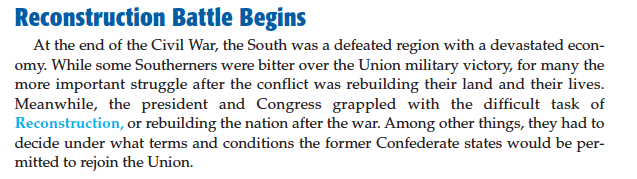 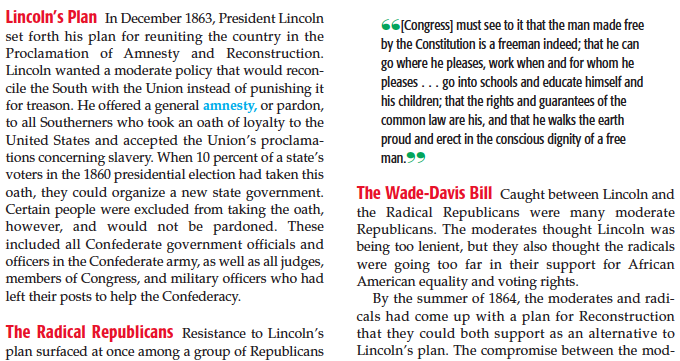 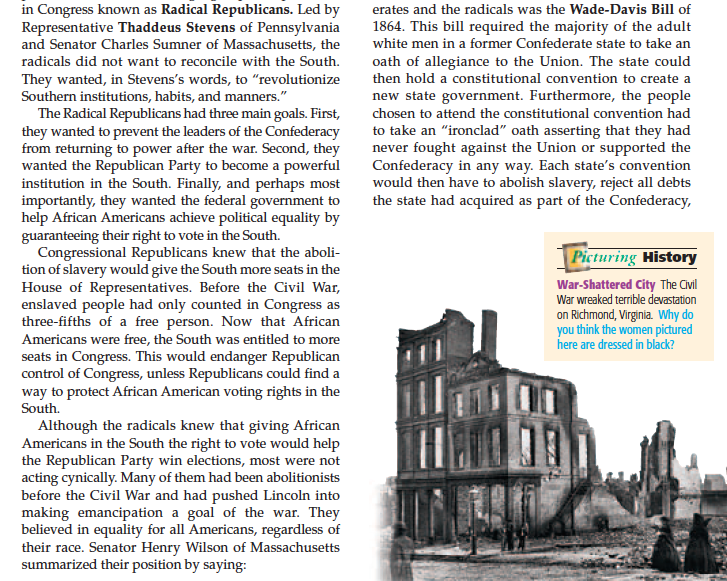 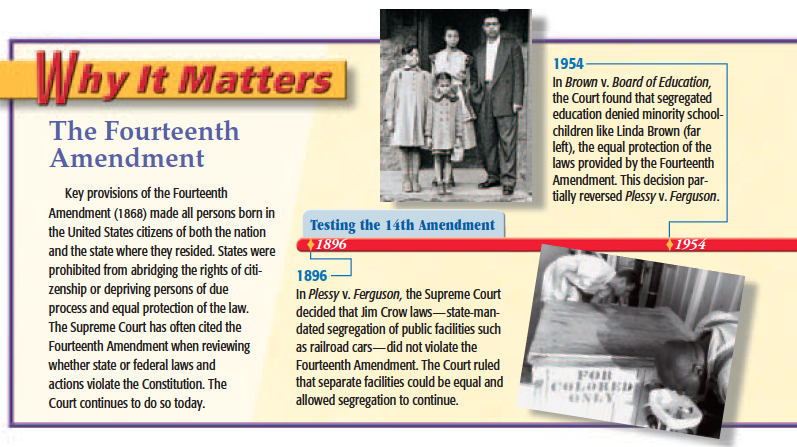 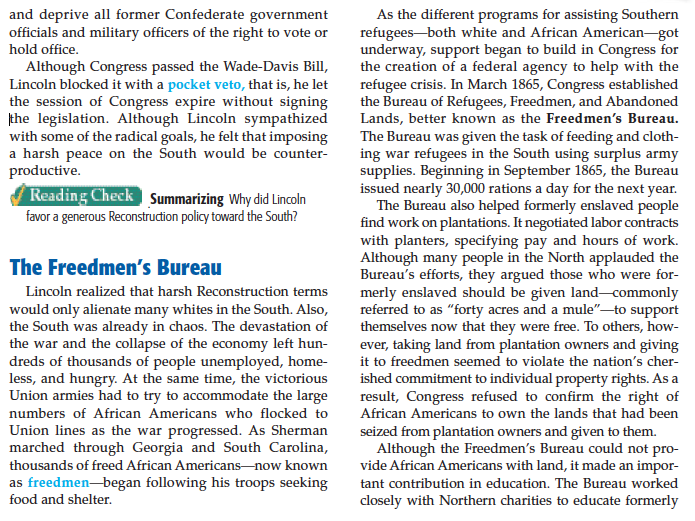 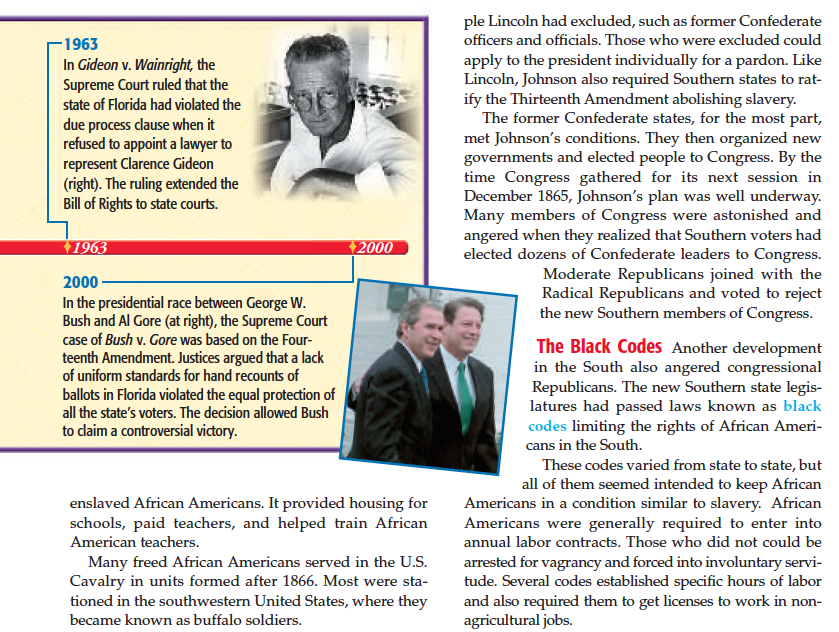 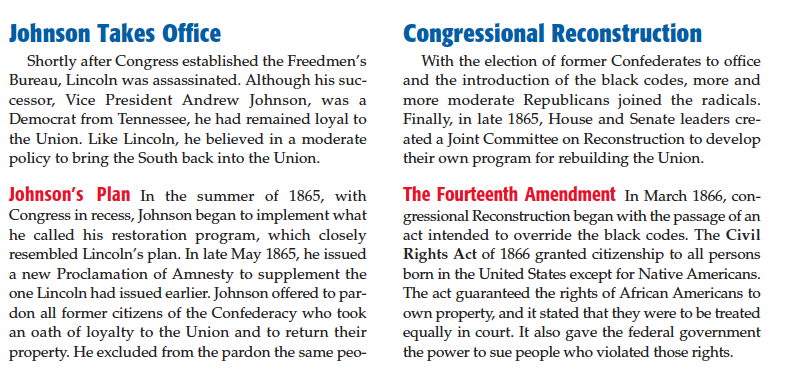 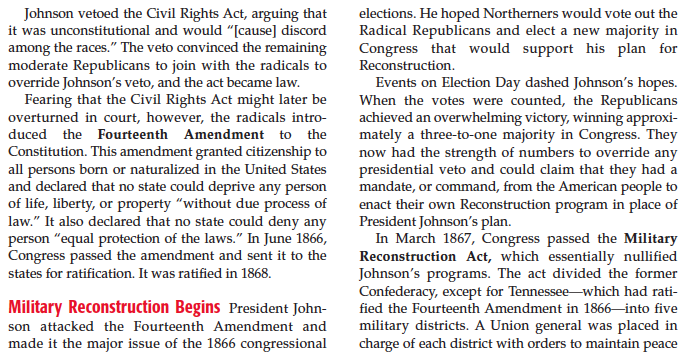 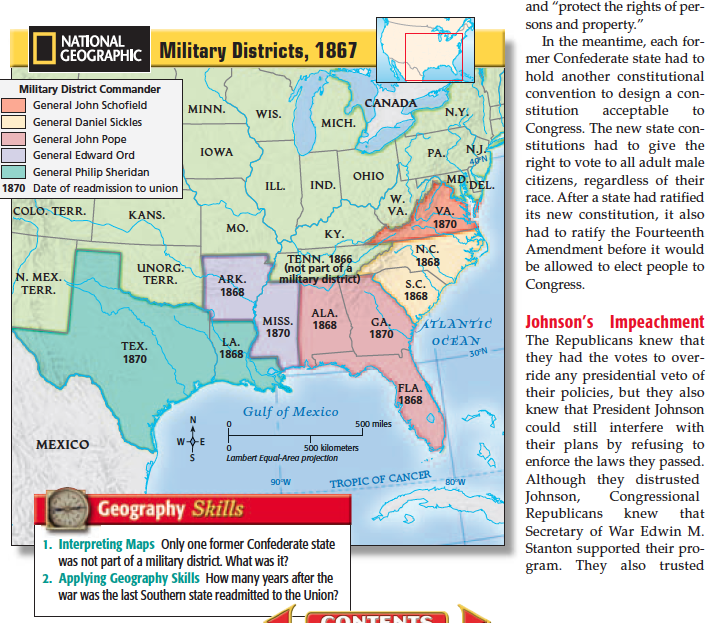 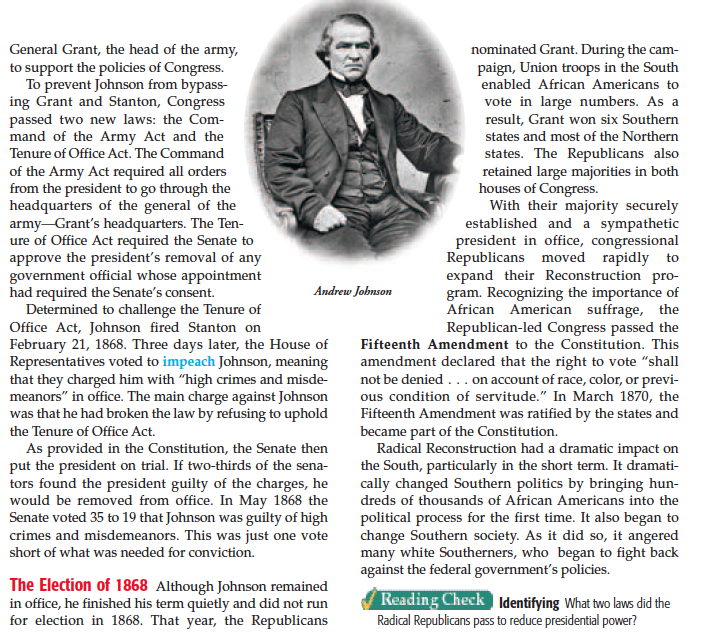 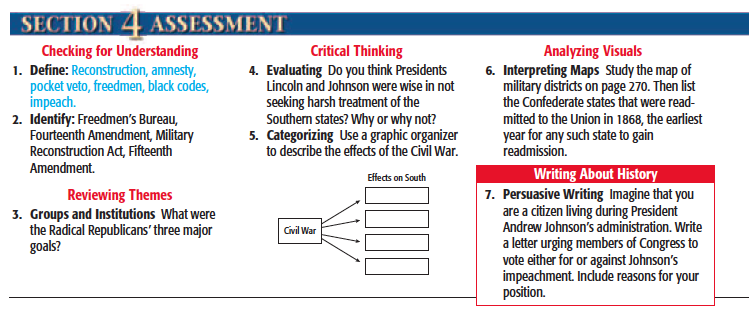 